The Uniting Church in Australia						     		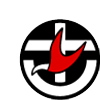 USER AGREEMENT(Hall Hire)AGREEMENT made the ………………..………………………………………………………………………………..………...…………(date)BETWEEN the Uniting Church in Australia CANBERRA CENTRAL PARISH (WESLEY) (congregation) acting on behalf of The Uniting Church in Australia Property Trust (Australian Capital Territory) ABN 177 459 765 30 (“the Church”) AND   ……………………………………………………………………………………………………..……….. (“the User”)Description of Facility to be occupied and other related equipment or applicable items:     ………………………………………………………………………………………………………………………………………………………………….□ Refundable Key Bond ($             ), Key No.…………………………….………………………………………………...□ Refundable Cleaning Bond ($                )(2) Purpose of Occupancy/Use      ………...……………………..………………………………………………………………………………….……….. (“the User’s purpose”)(3) Period of Use ……………………………………….…..………………………………………………………………………………………(4) Consideration    see attached Tax Invoice for fee to be paid and the EFT info for payment detailsThe parties agree that for payment of the fee the User and all persons authorised by the User or acting on behalf of the User shall have the occupancy and use of the facility for the period or periods and for the purpose described above, except on Excluded Days, on the conditions of use set out below.CONDITIONS OF USE1.	“The Church” means The Church Council or Board of the Uniting Church congregation or organisation having the control of the facility and includes its minister, staff and employees, and The Uniting Church in Australia Property Trust (N.S.W.)2.	“The User” means the person, group or organisation using the facility or part of the Church’s property for any purpose, and the representatives and office bearers and staff of the User.3.	“The facility” means that part of the Church’s property or premises or facilities therein described in Item (1) used or occupied by the User, and includes furniture, fittings and equipment therein owned or supplied by the Church.4.	The User shall, at all time the facility is occupied or used under this Agreement, be responsible to:a.	Keep the premises in a clean and tidy condition, and immediately clean any spillage or waste matter.b.	Provide adequate and responsible supervision to ensure the safety of the facility and those persons involved with the User in its use of the facility.		c.	Avoid any noise or action which will interfere with the Church’s neighbours.d.	Avoid any action which would cause damage or allow damage to the premises or its contents. Should any damage occur for any reason during the User’s occupancy or use under this Agreement, the User shall pay the Church the costs of such damage or loss to the facility or its contents which arise as a result of the occupancy of the premises under the terms of this Agreement.e.	Leave the premises securely closed and locked with all lights, heaters and other appliances turned off or in the manner prescribed by the Church representative.f.	Comply with the reasonable directions of the Church’s representative as to the use and re-arrangement of furniture if any is used or moved by the User.5.	The User should have a Public Liability Policy of at least $5,000,000. This Policy should hold indemnified the Church, its office bearers and members for any damage, injury or accident on the premises arising out of the negligence of the User during or connected with the User’s occupancy or use.Uniting Church in Australia	         USER AGREEMENT – CONDITIONS OF USE		page 26.	The User will indemnify the Church, its officers and members for and against all damages, costs, claims and demands which are or may be made against the Church by the User or any persons, using the premises in connection with the User’s purpose, for any loss, injury or damage to persons or property sustained and arising out of the negligence of the User whilst in or on the premises/property.7.	Property owned by the User and its invitees and brought into the facility is the User’s sole responsibility and is not covered by any Church insurance. The Church will not be responsible or liable to the user for any loss or damage to such property occurring during or in connection with the User’s use of the facility.8.	The Church shall not be liable to the User for any loss or damage which the User may incur due to the premises not being available to the User for any reason beyond the control of the Church or on the Excluded Days.9.	The User will not permit smoking of tobacco or any substance, or the consumption of alcohol, or use of any other dangerous noxious or inflammable substance, within the Church property.10.	The User’s use of the facility may be terminated by the Church at any time for breach of this Agreement by the User, or at the Church’s own discretion, by written notice to the User which may be effective immediately. The User may terminate this Agreement at any time by written notice to the Church representative.11.	If any activity of the User in the facility under this Agreement involves children, the User undertakes and warrants that no person who is prohibited under the Child Protection (Prohibited Persons) Act will participate in such use or activity and that the User will cause its staff and invitees to observe the provisions for the Children and Young Persons (Care and Protection) Act.12.	The signatory to this agreement on behalf of the User warrants his authority to enter into this Agreement on behalf of the User.13.	The fee for continuing or future use of the facility will be reviewed periodically in relation to the expenses of the Church, and may be altered on seven (7) days written notice from the Church to the User.14.	An expensive penalty fee will apply for overstaying your booking.  Setup, pack up and clean up should be factored in to the booking.15. 	A $15 late fee will apply to all invoices not paid within 30days of the invoice date.16.	Hirers are responsible for any injuries they cause to themselves or to others. Hence their insurance.17. 	Cancellations must be received by the office prior to the monthly invoicing as our book keeper only works one day a week and it becomes an administrative burden to redo and reissue invoices. Therefore, please have your dates planned and booked carefully. You must pay for what you book as we are unable to offer other groups use of the venue otherwise.18. 	Insurance renewal updates must automatically be sent in to the office for administrative records.19.	There are no EFTPOS facilities available at the Wesley Office.  Payments received at the office can only be received as cash or a cheque. A receipt will be issued for over the counter exchanges.20.	Cleaning and key bonds will be returned via EFT, which is why these details are needed on the form 	below.21.	If any damage occurs to Wesley property during your group’s time, please notify the office as soon as possible so that remedial action can be taken. Note that this is precisely why you have insurance.	Note that due to the height of many of the windows, a cherry picker must be hired as part of the repair.  Please consider this and take particular care of our high windows. (especially ball players).22.	Office hours are:	Monday	10am to 12.30pm	Tuesday	10am to 2.30	Wednesday	10am to 2.30	Thursday	10am to 2.30	Friday		10am to 2.3023.	When you receive your bookings summary page, please check this carefully and contact the office for any changes as soon as possible, otherwise you will be charged for what is booked.Signed and accepted on behalf of the User:				Date: ..........................................Signature (User/User’s Representative):………………………………………………………………………………Full Name: .................................................................................		Position: ....................................Organisation/Group: .................................................................		ABN:  .........................................Address: ………….........................................................	EFT Details to refund key & cleaning bonds….................................................................................	Name of Account: …………………………………………………Phone: .......................................................................	BSB:…………………  Account number: …………………..….Email:….......................................................................	Name of Banking Institution: ………………………………..OFFICE USE ONLY	Signed on behalf of the Church: 	Date: ..........................................................Church Representative’s Signature: ……………………….........................................................................................Full Name: ............................................................	Position: .................................................................Wesley (W:) /Bookings/ User Agreement Current blank form/ User Agreement 2015 word version template 20151210.docx